Città di Fara in Sabina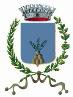 Provincia di Rieti SETTORE IIIServizi Istruzione e all’IstruzioneOGGETTO: Richiesta servizio scuolabus. Anno scolastico 2023/2024.Il sottoscritto	nato a  	il 	ein qualità di ………La sottoscritta   	nata a   	il	in qualità di …………dell’alunno/a:Nato	a	 	il		,	iscritto	regolarmentenella Scuola  ___________________________di _____________________________Nato	a	 	il		,	iscritto	regolarmentenella Scuola  ___________________________di _____________________________Nato	a	 	il		,	iscritto	regolarmentenella Scuola  ___________________________di _____________________________C H I E D O N OAlla S.V. di poter fruire del servizio di trasporto scolastico a mezzo scuolabus istituito per l’anno 2023/2024, per il tragitto da casa a scuola e viceversa.Gli scriventi dichiarano sotto la propria responsabilità di essere residenti in questo Comune in Via_	n.  	 tel.  ________________________ e-mail 		 Dichiarano, inoltre, di essere a conoscenza che il servizio di cui sopra è subordinato alle seguenti prescrizioni:Stabilita la fermata dello scuolabus il bambino dovrà essere accompagnato e ritirato dal genitore o persona delegata ai sensi e per gli effetti dell’art. 591 Codice Penale; Il pagamento del trasporto, come da D.C.C. n. 02/2023 'Regolamento trasporto scolastico', ammonta ad € 225,00 annui (scuola primaria e secondaria di I° grado) ed € 237,50 annui (scuola dell’infanzia), da versare bimestralmente in via anticipata, con le modalità di seguito indicate:c/c postale n. 15046022 intestato al Comune di Fara in Sabina, causale “Pagamento servizio scuolabus…….”Tramite il sistema nazionale dei pagamenti PagoPa, la piattaforma è disponibile sul sito https://www.comunefarainsabina.rieti.itConto di tesoreria intestato al Comune di Fara in Sabina IBAN: IT72E0200873622000102920675Sono previste riduzioni sulle tariffe annuali fissate per il servizio agli alunni appartenenti alle famiglie residenti nel territorio comunale di Fara in Sabina in base a quanto stabilito dalla D.G.C. n. 220/21.La ricevuta del bollettino di pagamento dovrà essere presentata all’ufficio Pubblica Istruzione anche tramite mail: pubblicaistruzione@comunefarainsabina.rieti.itLe domande dovranno essere trasmesse ai seguenti indirizzi di posta elettronica:e-mail: ufficioprotocollo@comunefarainsabina.rieti.itPEC: ufficioprotocollo@comunefarainsabina.pecpa.itPotranno accedere al servizio solo gli utenti che risultano in regola con i pagamenti degli anni precedenti;Che la custodia del proprio figlio resta limitata alla sola permanenza sullo scuolabus;In caso di rinuncia o di sospensione del servizio, dovrà esserne data comunicazione in forma scritta al Comune di Fara in Sabina – uff. Pubblica Istruzione. In caso di mancata disdetta l’utente è tenuto al pagamento dell’intera quota dovuta dall’iscrizione al termine del calendario scolastico.Per quanto non espressamente indicato, si fa riferimento al “Regolamento Trasporto Scolastico” approvato con D.C.C. N.02/2023     Si allega:copia documentoattestazione ISEE                                                            Presa visione del Regolamento Firma dei genitori/tutori							__________________________________________							__________________________________________Pag 2 di 2